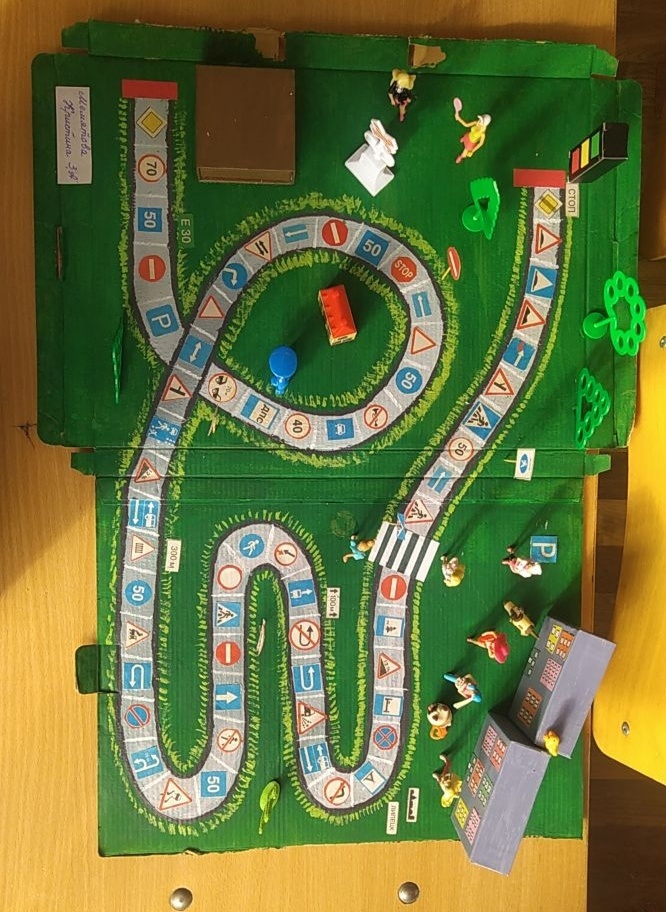 Учитель начальных классов МБОУ «СОШ № 28»,Литвишко Нина АлександровнаАннотацияИгра «Город»Мы все являемся участниками в дорожно-траспортных отношениях.  Обучение правилам дорожного движения является важной жизненной необходимостью. Бывают такие ситуации, когда школа находится далеко от дома и детям, чтобы добраться до неё необходимо проехать большое расстояние. Но как объяснить ребёнку всю важность соблюдения правил дорожного движения? Для того, чтобы дети не попали в опасную ситуацию, была создана настольная игра по ПДД.  Вид настольной игры: игра-ходилкаВ комплект входят:-Игровое поле 1 шт.-Кубик-1 шт.-Фишки в форме машинок -6 шт.Возраст участников: начальная школаДанная игра предназначена для развития у детей навыка безопасного поведения на дороге. Играя в игру, обучающиеся вспомнят о правилах дорожного движения, что обозначает каждый знак на игровом поле, какие знаки предназначены для водителей, а какие для пешеходов, а также смогут расширить свой кругозор об устройстве улицы. Играя в игру, в процессе обсуждения закрепляется понятие «Мой безопасный путь в школу».